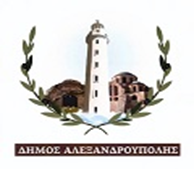 ΕΛΛΗΝΙΚΗ ΔΗΜΟΚΡΑΤΙΑ                                                                 Αλεξανδρούπολη       -3-2022ΝΟΜΟΣ  ΕΒΡΟΥ						         Αριθ. πρωτ. 8188ΔΗΜΟΣ ΑΛΕΞΑΝΔΡΟΥΠΟΛΗΣΠΙΝΑΚΑΣ  ΑΠΟΡΡΙΠΤΕΩΝΑΝΑΚΟΙΝΩΣΗ ΣΟΧ1/2022ΚΩΔΙΚΟΣ ΘΕΣΗΣ: 101ΕΙΔΙΚΟΤΗΤΑ: ΥΕ ΕΡΓΑΤΩΝ-ΤΡΙΩΝ ΚΑΘΑΡΙΟΤΗΤΑΣ (ΣΥΝΟΔΩΝ ΑΠΟΡΡΙΜΜΑΤΟΦΟΡΩΝ)                                                              Η ΕΠΙΤΡΟΠΗ        Η ΠΡΟΕΔΡΟΣ                                                                          ΤΑ ΜΕΛΗΙΝΤΖΕΠΕΛΙΔΟΥ ΕΛΕΝΗ                  ΚΑΔΟΓΛΟΥ  ΚΩΝΣΤΑΝΤΙΝΟΣ            ΠΑΠΑΔΟΠΟΥΛΟΥ ΕΙΡΗΝΗΑ/ΑΕΠΙΘΕΤΟΟΝΟΜΑΠΑΤΡΩΝΥΜΟΑΙΤΙΟΛΟΓΙΑ1TATOSYANSPARTAK2ΚΟΥΡΟΥΠΗΣΘΕΟΔΩΡΟΣ